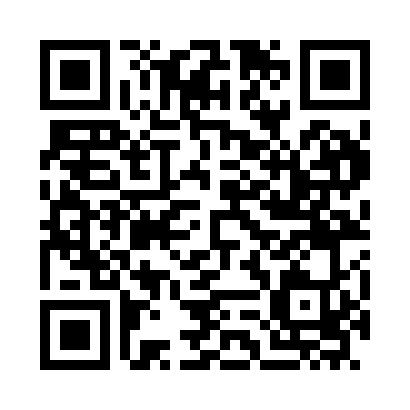 Prayer times for Kelibia, TunisiaWed 1 May 2024 - Fri 31 May 2024High Latitude Method: Angle Based RulePrayer Calculation Method: Tunisian Ministry of Religious Affairs Asar Calculation Method: ShafiPrayer times provided by https://www.salahtimes.comDateDayFajrSunriseDhuhrAsrMaghribIsha1Wed3:445:2112:133:597:058:422Thu3:435:2012:133:597:068:433Fri3:415:1912:124:007:068:454Sat3:405:1812:124:007:078:465Sun3:385:1712:124:007:088:476Mon3:375:1612:124:007:098:487Tue3:355:1512:124:007:108:508Wed3:345:1412:124:007:118:519Thu3:335:1312:124:007:128:5210Fri3:315:1212:124:017:128:5311Sat3:305:1112:124:017:138:5512Sun3:295:1012:124:017:148:5613Mon3:275:0912:124:017:158:5714Tue3:265:0812:124:017:168:5815Wed3:255:0812:124:017:179:0016Thu3:245:0712:124:027:189:0117Fri3:235:0612:124:027:189:0218Sat3:215:0512:124:027:199:0319Sun3:205:0512:124:027:209:0520Mon3:195:0412:124:027:219:0621Tue3:185:0312:124:037:229:0722Wed3:175:0312:124:037:229:0823Thu3:165:0212:124:037:239:0924Fri3:155:0112:134:037:249:1025Sat3:145:0112:134:037:259:1126Sun3:135:0012:134:047:259:1327Mon3:135:0012:134:047:269:1428Tue3:124:5912:134:047:279:1529Wed3:114:5912:134:047:279:1630Thu3:104:5912:134:047:289:1731Fri3:094:5812:134:057:299:18